NÉV: ...................................................... OSZT.: ........ Dátum:...........................ARCMÁS  I.KIK SZEREPLNEK A KÉPEN? A válaszokat balról jobbra add meg!1.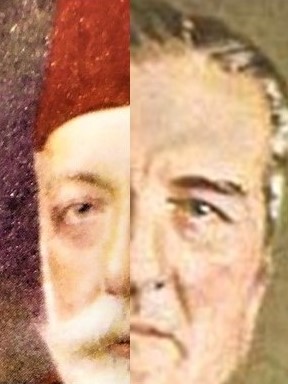 1. ..............................................................................2. ..............................................................................2.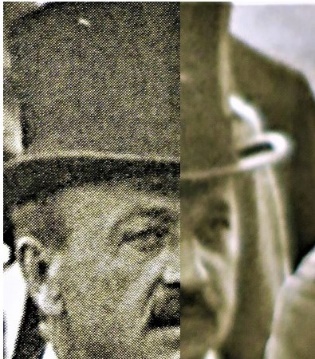 1. ..............................................................................2. ..............................................................................3.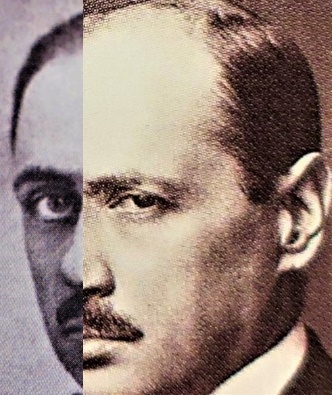 1. ..............................................................................2. ..............................................................................4.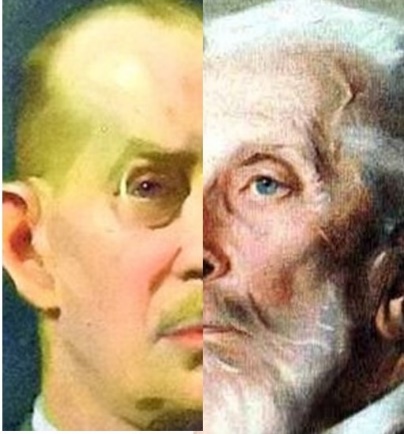 1. ..............................................................................2. ..............................................................................NÉV: ...................................................... OSZT.: ........ Dátum:...........................ARCMÁS  II.KIK SZEREPLNEK A KÉPEN? A válaszokat balról jobbra add meg!5.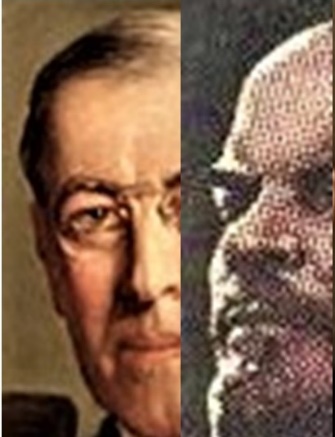 1. ..............................................................................2. ..............................................................................6. 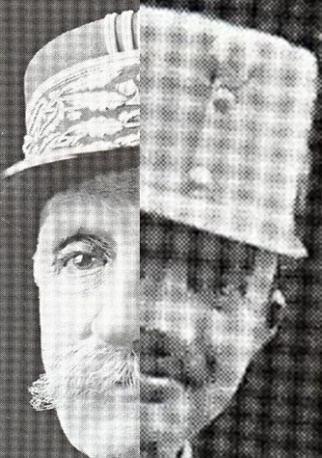 1. ..............................................................................2. ..............................................................................
7. 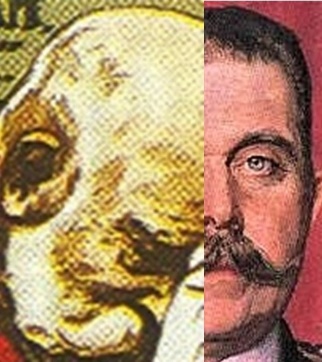 1. ..............................................................................2. ..............................................................................
8.
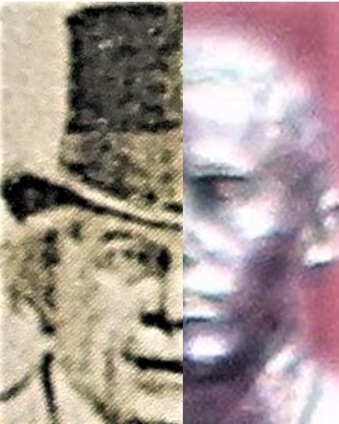 1. ..............................................................................2. ..............................................................................